СПИСОК ПРЕПОДАВАТЕЛЕЙ МКУДО «ДШИ с.Раздольное» на 02.09.2019г.№ФотоФИООбразованиеЗанимаемая должность, квалификационная категорияПреподаваемые дисциплиныУченая степень, ученое званиеДанные о повышении квалификацииОбщий стаж работыСтаж работы по специальности1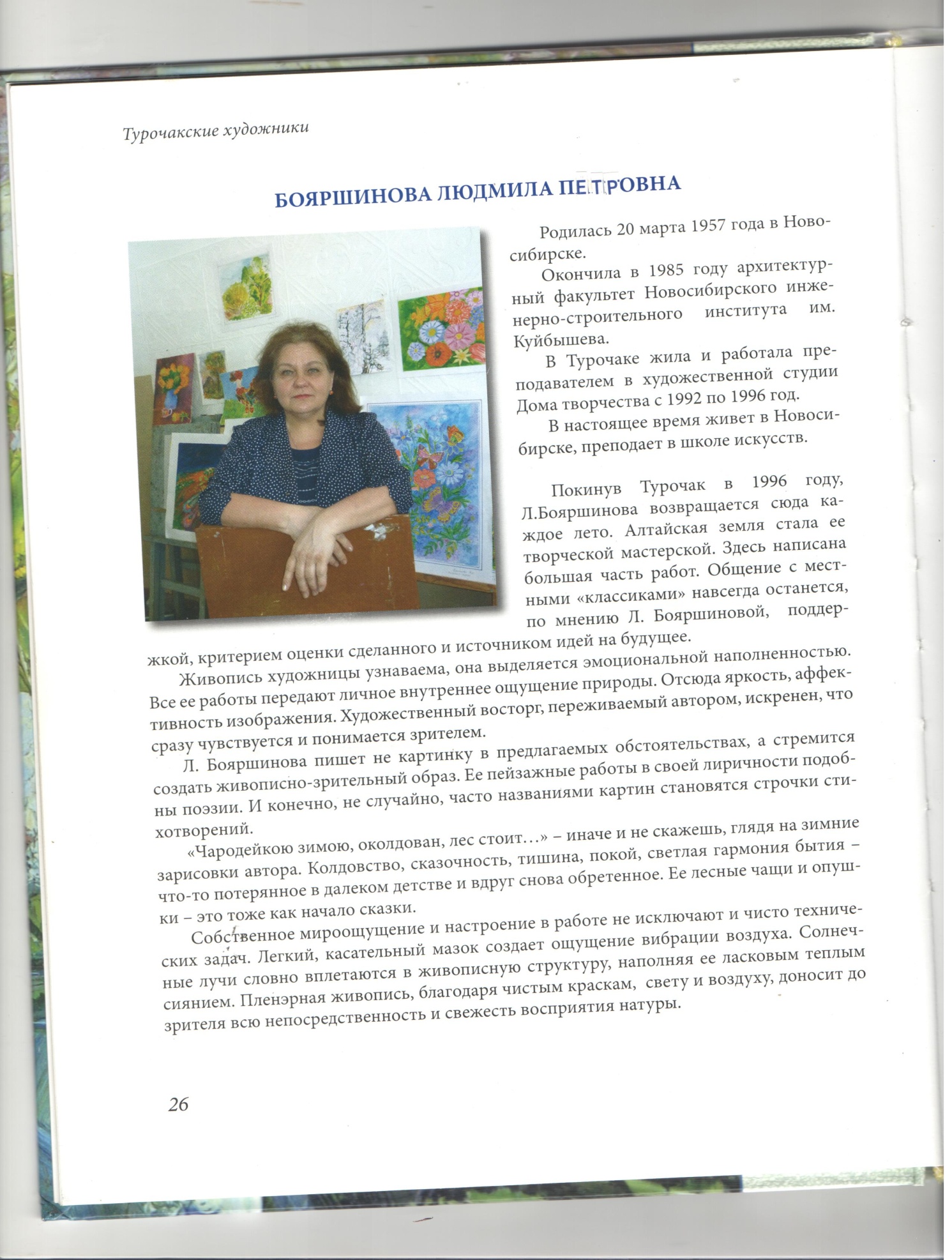 БояршиноваЛюдмила ПетровнаНовосибирскийинженерно-строительный институт (архитектор);НГПУ- Живопись и основы дизайнаПреподаватель ИЗО;Высшая квалификационная категория (19.09.2017г.)Рисунок;Живопись;Беседы об искусстве-Совершенствование профессионального мастерства преподавателя ДПИ (08.11.2016г.)45 года30 лет2ВакоринПавел ГеннадьевичАлтайскийГосударственный ИнститутКультуры(режиссер)ПреподавательХудожественного слова;Высшая квалификационная категория (2018г)Сценическая речь;Музыкальный театр-Актёрское искусство (29.04.2018г)32 год13 лет3Вакорина Ирина ФёдоровнаСемипалатинское училище(дирижер хора, преподаватель сольфеджио)Преподаватель вокала;высшая квалификационная категория (2019г)Эстрадный вокал-Современные педагогические технологии(18.05.2017г)4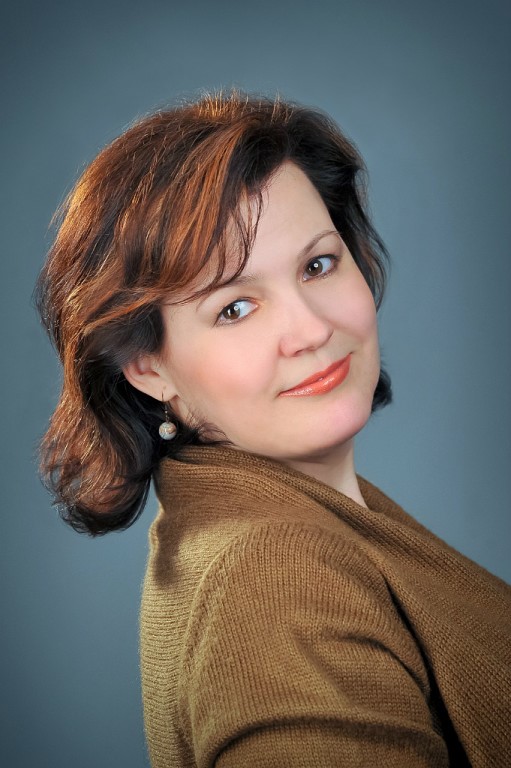 ВасиленкоЕлена ВладимировнаКемеровский институт культуры;Абаканское муз. училище (преподаватель музыки, муз. литературы,сольфеджио, руководитель хора)Преподаватель вокалаВысшаяквалификационная категория (2018) Слушание музыки; музыкальная литература-Музыкальное искусство эстрады. Эстрадное пение.(31.05.2018г)35 года34 года5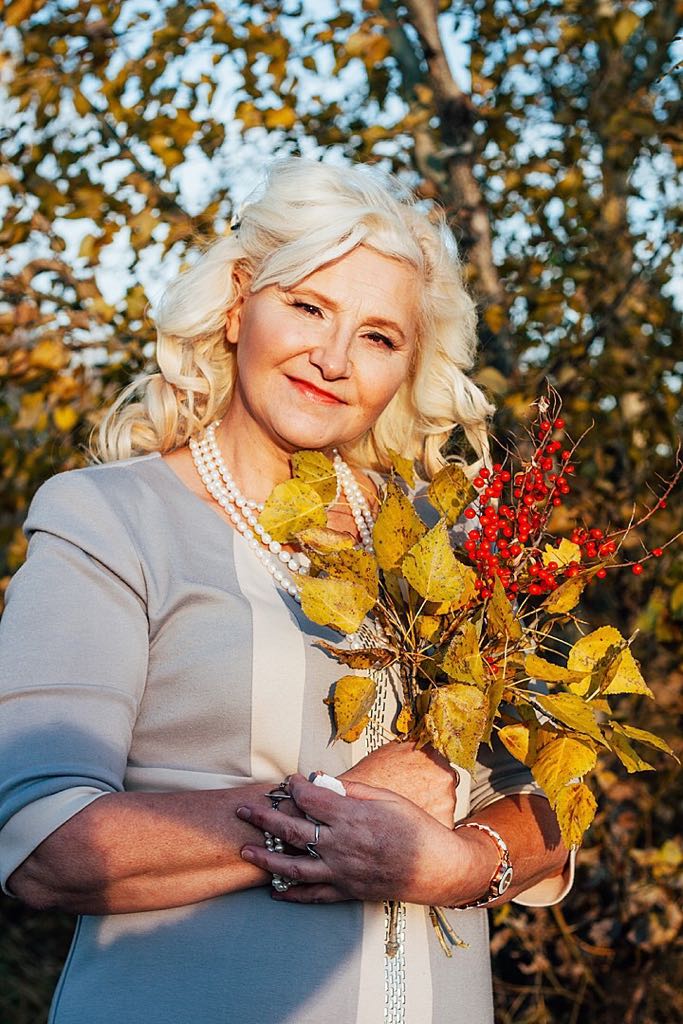 ГусеваЛюдмила ИвановнаНГПУ ,НМУ (преподаватель фортепиано, концертмейстер).Преподаватель фортепиано; Первая квалификационная категория (19.11.2015г)ФортепианоМузицирование.-Музыкальное исполнительство(30.03.2018г)45 года32года6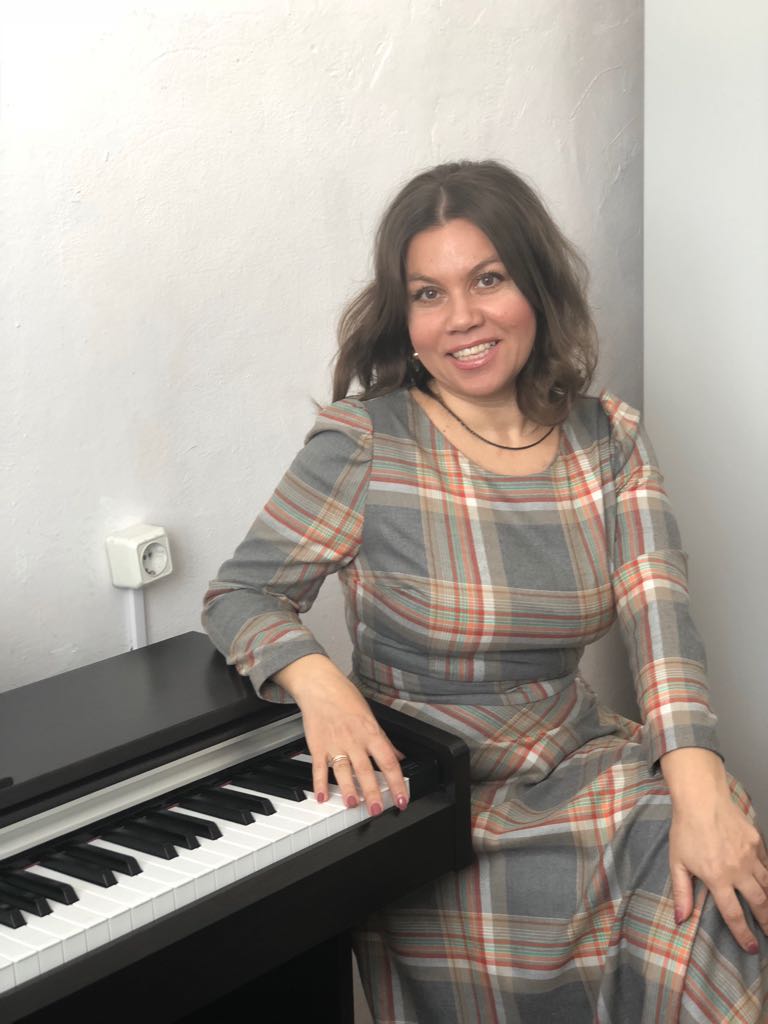 ЕфимчикТатьяна МихайловнаКемеровский Государственный институт искусств и культуры(руководитель эстрадного ансамбля, преподаватель фортепиано)Преподаватель фортепианоПерваяквалификационная категория (2018)ФортепианоМузицирование.-Психолого – педагогические подходы к развитию детской одаренности(11.05.2018г)21 год16 лет7ЗолотарёваЮлия АлександровнаБарнаульское  муз. училище (преподаватель, концертмейстер); Алтайский Гос. институт культуры (преподаватель хоровых дисциплин)Преподаватель аккордеона, фортепиано;Высшая квалификационная категория(2018г)ФортепианоМузицирование.Аккордеон-Инструментальное исполнительство: фортепиано (25.05.2016г)29 лет23 года8КадукИрина ВладиславовнаДальневосточный пед. институт искусств (преподаватель хоровых дисциплин)Преподаватель хора;Высшая квалификационная категория(2015г.)Хор;Академический вокал-Дирижирование(26.10.2015г)35лет35лет9КулинскаяЕлена НиколаевнаНГПИ(учитель начальных классов)НОККиИДПИ: методика преподавания, новые технологииПреподаватель ИЗО;Первая квалификационная категория(2019г.)ИЗО, ДПИ_Совершенствование профессионального мастерства преподавателя ДПИ2019г.32года9лет10МаньшинВиктор ВикторовичРубцовское музыкальное училище (преподаватель баяна, пения и муз. воспитания)Концертмейстер;ВысшаяКвалификационная категория(2019г.)Концертмейстер-НОККиИСовершенствование проф-го мастерства педагога доп. образования детей в области инстр-го исполнительства(05.04.2019г)37лет25лет11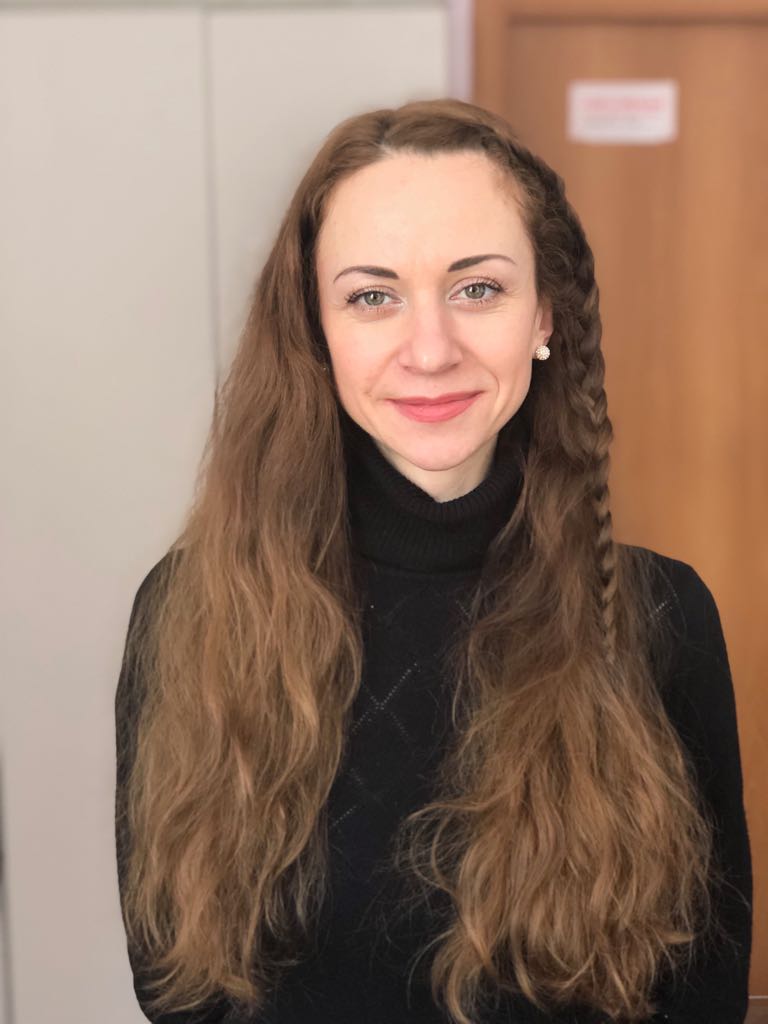 ТомиловаЮлия АлександровнаНГПУ  (преподаватель,руководитель хореографического коллектива)Преподаватель хореографии;Первая квалификационная категория (2017г.)Ритмика;Партерная гимнастика-Методика преподавания народного танца (09.02.2015г.)17лет10лет12ЧеботарёваТатьяна АлександровнаНГПУ(педагог проф. обучения)Преподаватель ДПИ;Первая квалификационная категория (2018г.)ДПИ-Совершенствование проф.мастерства ДПИ (23.04.2018г.)17лет3года13ЧестноваЕкатерина СергеевнаНовосибирский государственный педагогический институтПреподаватель хореографии; Высшая квалификационная категория (2019г.)Ритмика-Педагогика дополнительного образования Хореография(08.08.2018г.)21год21год14ЧупинВячеслав ВладимировичНГПУ-(учитель музыки)НМК(преп.ДМШ, концертмейстер.)Концертмейстер Высшая квалификационная категория;(2019г.)концертмейстер-Формирование исполнительской культуры музыканта-пианиста(18.01.2019г)28лет13лет15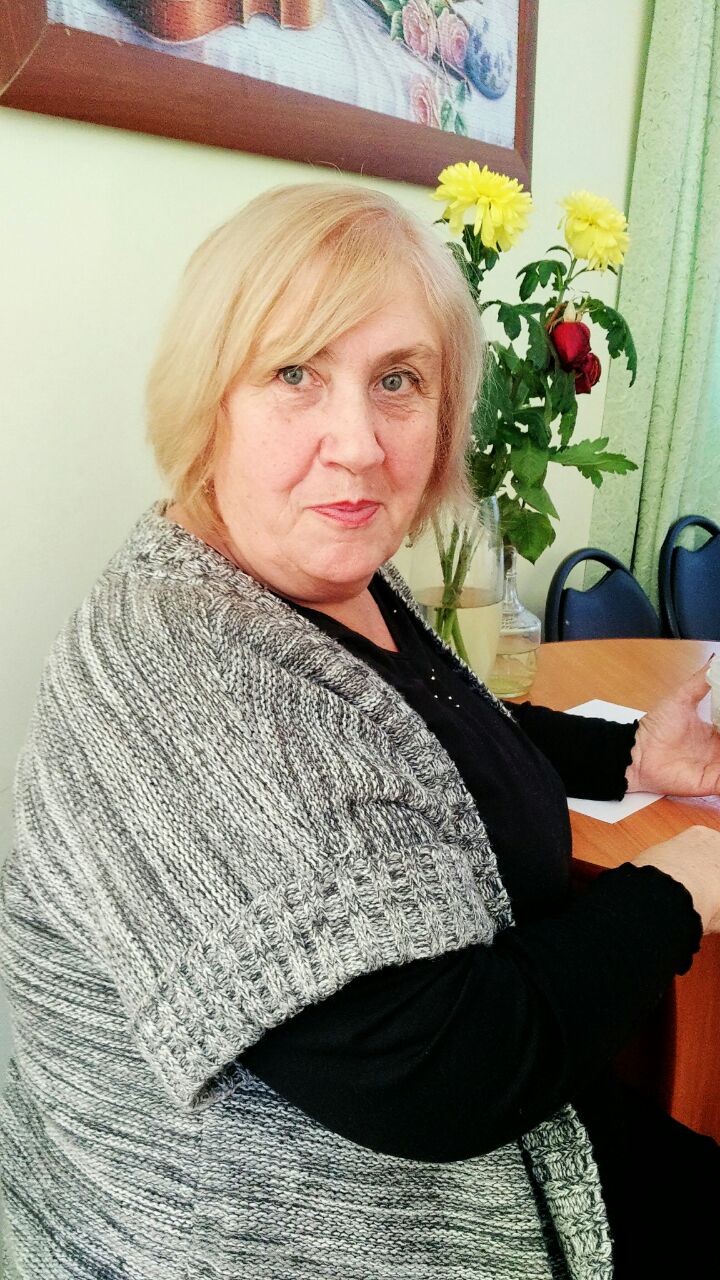 ШитькоЛюбовь ПетровнаБарабинское музыкальноеучилищеПреподаватель сольфеджио;Высшая квалификационная категория(2019г.)Сольфеджио-Совершенствование проф-го мастерства преподавателя сольфеджио(13.02.2019г.)47лет47лет16СмоленцеваАлина АлексеевнаНОККиИПреподаватель ДПИ;Первая квалификационная категория(2018г.)ИЗО, ДПИ-ДПИ и народные промыслы(30.06.2017г.)2года2года17Киселевская Анна ЕвгеньевнаНОККиИДПИ и народные промыслыПреподаватель ИЗО, ДПИНет категорииИЗО, ДПИ-НОККиИДПИ и народные промыслы(22.06.2019г.)--18Панфилов Виталий КонстантиновичНОККиИ,преподаватель игры на инструментеПреподаватель гитарыНет категорииГитара-НОККиИ,преподаватель игры на инструменте11лет11лет